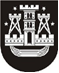 KLAIPĖDOS MIESTO SAVIVALDYBĖS TARYBASPRENDIMASDĖL DRAUDIMO naudoti civilines pirotechnikos priemones2021 m. lapkričio 25 d. Nr. T2-253 KlaipėdaVadovaudamasi Lietuvos Respublikos vietos savivaldos įstatymo 6 straipsnio 34 punktu ir Lietuvos Respublikos civilinių pirotechnikos priemonių apyvartos kontrolės įstatymo 17 straipsnio 1 dalies 2 punktu, Klaipėdos miesto savivaldybės taryba nusprendžia:1. Uždrausti nuo 2021 m. gruodžio 1 d. iki 2022 m. sausio 10 d. (imtinai) naudoti civilines pirotechnikos priemones (išskyrus F1 kategorijos fejerverkus):1.1. Teatro aikštėje ir jos prieigose pagal 1 priede išdėstytą schemą ir tuo laikotarpiu paskelbti Teatro aikštę zona be pirotechnikos;1.2. Atgimimo aikštėje ir jos prieigose pagal 2 priede išdėstytą schemą ir tuo laikotarpiu paskelbti Atgimimo aikštę zona be pirotechnikos.2. Netaikyti 1 punkte numatyto draudimo renginių organizatoriui, kuris tuo laikotarpiu organizuoja renginį numatytoje teritorijoje. Renginio organizatorius renginio teritorijoje gali naudoti civilines pirotechnikos priemones, laikydamasis Leidime organizuoti renginį numatytų sąlygų.3. Skelbti šį sprendimą Teisės aktų registre ir Klaipėdos miesto savivaldybės interneto svetainėje.Savivaldybės merasVytautas Grubliauskas